ГЛАВАМ АДМИНИСТРАЦИЙ МУНИЦИПАЛЬНЫХ РАЙОНОВ И МЭРАМ ГОРОДСКИХ ОКРУГОВ ЧЕЧЕНСКОЙ РЕСПУБЛИКИУправление Федеральной службы государственной регистрации, кадастра и картографии по Чеченской Республике просит Вас рассмотреть вопрос о публикации в средствах массовой информации периодическом издании (районная газета) статью посвященную изменениям в учетно-регистрационной системе, а также на сайте администрации.О проведенной публикации просим сообщить с указанием ссылки в срок до 01.04.2024г.Приложение: на 1 листе.С уважением,	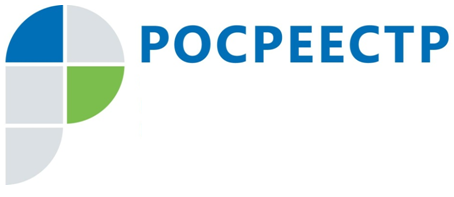 #РосреестрПроверка недвижимости перед сделкойВ Чеченской Республике за 2023 год в Единый государственный реестр (ЕГРН) внесено более 37 тысяч записей об арестах и запретах в отношении объектов недвижимости, в том числе о квартирах. Поэтому специалисты Управления Росреестра по Чеченской Республике советуют гражданам не спешить с заключением договора купли-продажи жилья и постараться выяснить «историю» земельного участка, дома, или квартиры.«У кого-то она безупречная, но некоторые объекты недвижимости могут иметь «отягчающие обстоятельства», то есть различные обременения. Такая ситуация может возникнуть как при покупке новостройки, так и на вторичном рынке», - комментирует заместитель руководителя Управления Росреестра по Чеченской Республике Асламбек Мусаев.В Управлении Росреестра по Чеченской Республике пояснили, что самым популярным обременением является арест или запрет на совершение регистрационных действий, которые накладывается на основании определения суда или постановления судебного пристава. Это, в том числе, задолженность перед банками, по услугам ЖКХ, судебные тяжбы и прочее. Заместитель руководителя Управления Росреестра по Чеченской РеспубликеА.Л. ШаиповФЕДЕРАЛЬНАЯ СЛУЖБА ГОСУДАРСТВЕННОЙ РЕГИСТРАЦИИ, КАДАСТРА И КАРТОГРАФИИ(РОСРЕЕСТР)Управление Федеральной службы государственной регистрации, кадастра и картографии по Чеченской Республике (Управление Росреестра по Чеченской Республике)ЗАМЕСТИТЕЛЬ РУКОВОДИТЕЛЯул. Моздокская, 35, г. Грозный, 364020                                     тел.: (8712) 22-31-29, факс: (8712) 22-22-89e-mail.: 20_upr@rosreestr.ru, http://www.rosreestr.gov.ru                              А.Л. Шаипов